ПОЖАРНАЯ ЧАСТЬ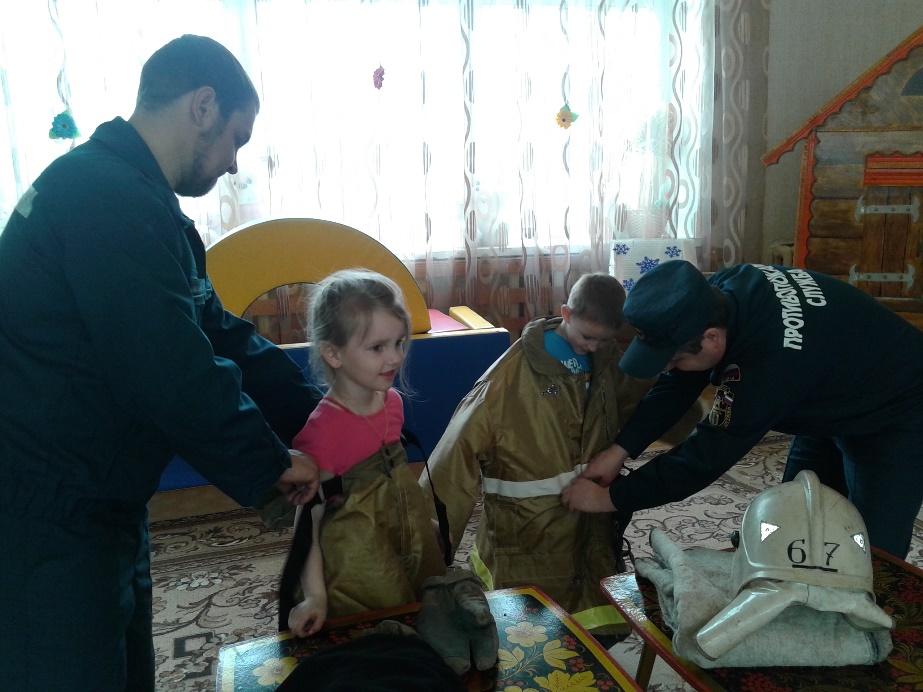 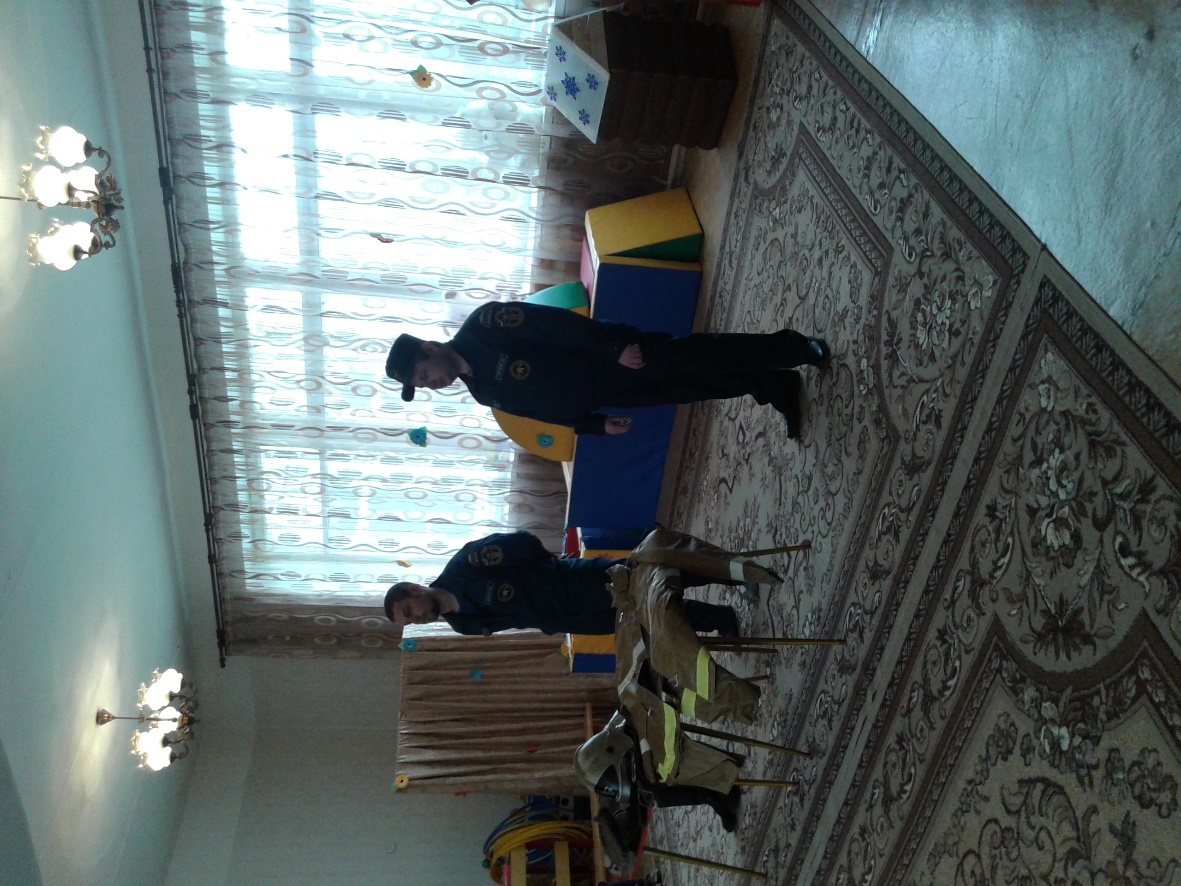 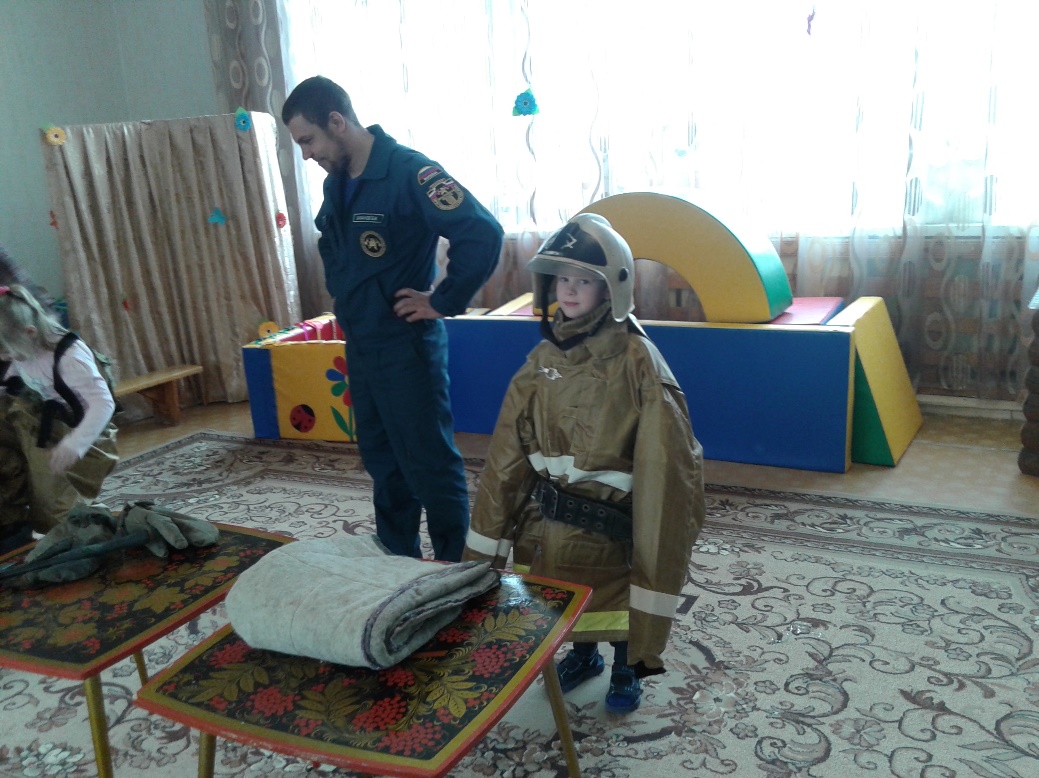 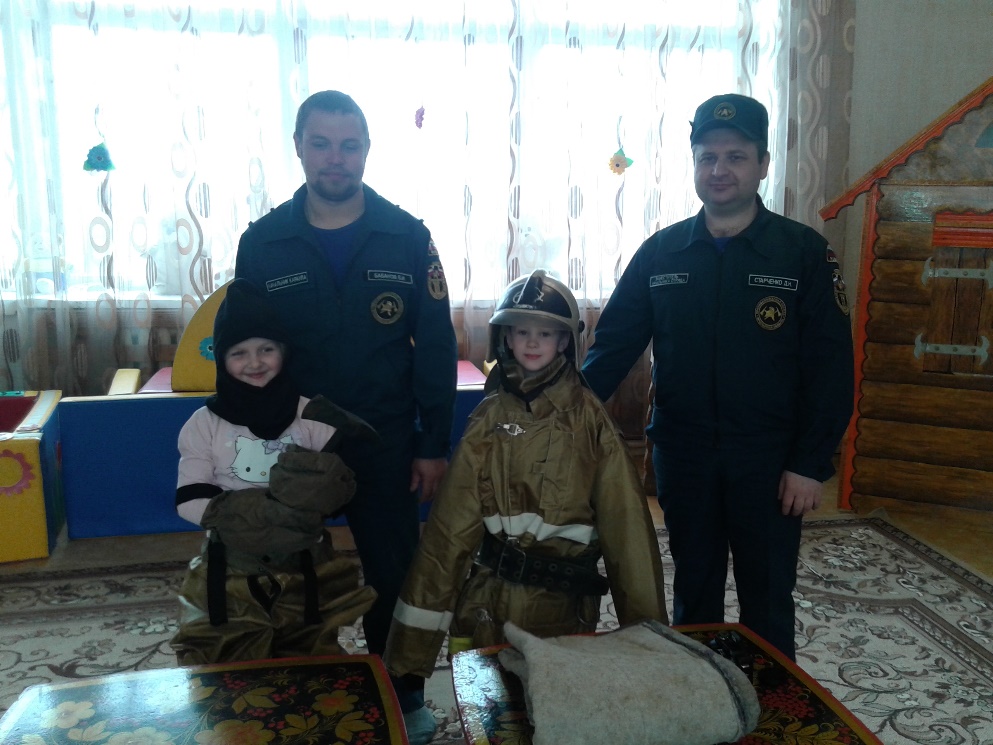 в гостях у «Колоска»